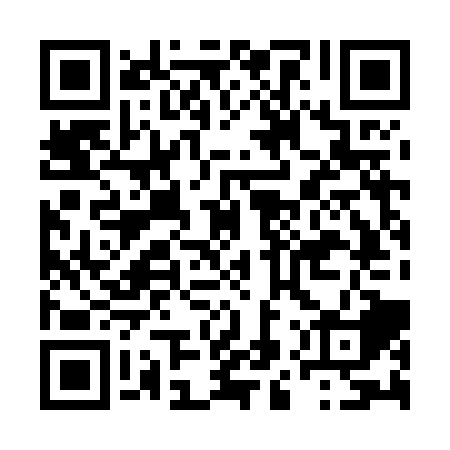 Ramadan times for Boden, CameroonMon 11 Mar 2024 - Wed 10 Apr 2024High Latitude Method: NonePrayer Calculation Method: Muslim World LeagueAsar Calculation Method: ShafiPrayer times provided by https://www.salahtimes.comDateDayFajrSuhurSunriseDhuhrAsrIftarMaghribIsha11Mon5:015:016:1012:123:256:146:147:1912Tue5:015:016:1012:123:246:146:147:1913Wed5:005:006:0912:123:246:146:147:1914Thu5:005:006:0912:113:236:146:147:1915Fri5:005:006:0812:113:226:146:147:1916Sat4:594:596:0812:113:216:146:147:1817Sun4:594:596:0812:103:216:136:137:1818Mon4:584:586:0712:103:206:136:137:1819Tue4:584:586:0712:103:196:136:137:1820Wed4:574:576:0612:103:186:136:137:1821Thu4:574:576:0612:093:176:136:137:1822Fri4:574:576:0512:093:166:136:137:1823Sat4:564:566:0512:093:166:126:127:1724Sun4:564:566:0512:083:156:126:127:1725Mon4:554:556:0412:083:146:126:127:1726Tue4:554:556:0412:083:136:126:127:1727Wed4:544:546:0312:073:126:126:127:1728Thu4:544:546:0312:073:116:126:127:1729Fri4:534:536:0212:073:106:116:117:1730Sat4:534:536:0212:073:096:116:117:1631Sun4:524:526:0112:063:086:116:117:161Mon4:524:526:0112:063:076:116:117:162Tue4:514:516:0112:063:076:116:117:163Wed4:514:516:0012:053:076:116:117:164Thu4:504:506:0012:053:086:116:117:165Fri4:504:505:5912:053:086:106:107:166Sat4:494:495:5912:053:096:106:107:167Sun4:494:495:5912:043:096:106:107:168Mon4:484:485:5812:043:106:106:107:169Tue4:484:485:5812:043:106:106:107:1610Wed4:474:475:5712:033:116:106:107:15